TRANSPORT COMMITTEE MINUTES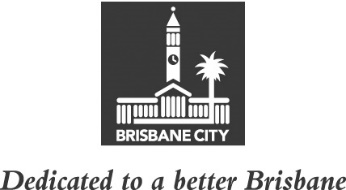 MEETING HELD ON TUESDAY 30 AUGUST 2022AT 9.15AMCOMMITTEE MEETING ROOMS 1 AND 3, LEVEL 2, CITY HALLMEMBERS PRESENT:Councillor Ryan Murphy (Civic Cabinet Chair) and Councillors Jared Cassidy, Steven Huang, David McLachlan and Jonathan Sriranganathan.OTHERS PRESENT:Tania Orr, Manager, Transport Planning and Operations, Brisbane Infrastructure; Myles Fairbairn, Policy Strategy and Planning Manager, Transport Planning and Operations; Catherine Morison, Policy Liaison Officer, Civic Cabinet Chair’s Office, Transport Committee; Ashleigh Ruge, Personal Assistant, Civic Cabinet Chair’s Office, Transport Committee; Megan Hewton, A/Council and Committee Liaison Office Manager, Governance, Council and Committee Services, City Administration and Governance; and Katie Edgley, A/Council and Committee Officer, Council and Committee Liaison Office.APOLOGY:	An apology was submitted on behalf of Councillor Angela Owen (Deputy Chair), and she was granted a leave of absence from the meeting on the motion of the Civic Cabinet Chair.MINUTES:The Minutes of the meeting held on 23 August 2022, copies of which had been forwarded to each Councillor, were presented by the Civic Cabinet Chair and taken as read and confirmed by the Committee.53	OTHER BUSINESSThe following matter was also considered by the Committee, and the decision reached was fully set out in the Committee’s report to Council:Committee presentation – Accessibility and DDA Compliance Across Council’s Transport Infrastructure.54	GENERAL BUSINESSThe Civic Cabinet Chair answered questions of the Committee.CONFIRMED THIS			DAY OF				2022									.............................................									CIVIC CABINET CHAIR